The Rochester Committee on Latin America invites you toThe upstate premier ofResistencia: The Fight for the Aguan Valley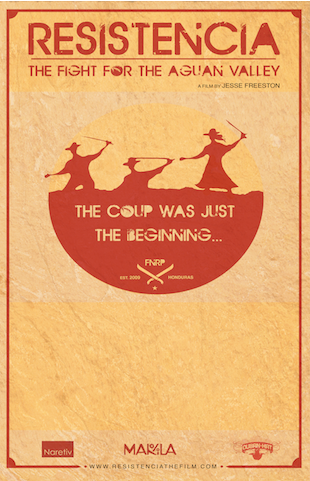 